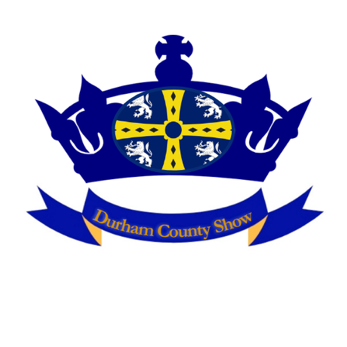 Conditions of entry to our events – Riders/Horse Show ExhibitorsWho We AreDurham County Show Ltd Company No 12164390 Private Limited CompanyRegistered OfficeArmstrong Campbell Llp, Regent Centre, Gosforth, NE3 3PF.Conditions of EntryAll riders and exhibitors enter at their own risk.All riders and exhibitors must carry their own insurance for all risks relating to themselves and their horses/animals. All riders and exhibitors must carry insurance cover for all risks relating to risks caused to others and their property. All riders and exhibitors must carry insurance to cover damage to our venues that may be caused by themselves or their animals.All riders and exhibitors accept that it is a condition of entry that they accept that Durham County Show Ltd is in no way responsible for any injury to exhibitors/animals/property that is sustained as a result of competing/entering/exhibiting. No claims can be made against Durham County Show or its insurers for any loss sustained.Horse Passports/Animal Document’sMust have all necessary document’s necessary to compete. All vaccination’s must be current. Passports must be available to check if requested by officials.Dress CodeSafety hats/helmets must be current standard and spot checks will be carried out.Correct dress according to code must be worn at all times to include footwear.Biosecurity Please read our document’sThese are the important terms that apply to all of our exhibitors. Each event may have additional terms it is your responsibility to ensure that you follow all terms and conditions for Durham County Show Ltd and any additional venue terms.